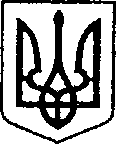 УКРАЇНАЧЕРНІГІВСЬКА ОБЛАСТЬМІСТО НІЖИН	М І С Ь К И Й  Г О Л О В А	Р О З П О Р Я Д Ж Е Н Н Я Від 23 лютого 2023р.  	       м. Ніжин	                     № 30                                                           Про затвердження складу  комісії  з розгляду та вирішення земельних спорів на території  Ніжинської територіальної громадиВідповідно до статей 42, 59, 73 Закону України «Про місцеве самоврядування в Україні», Земельного кодексу України, рішення Ніжинської міської ради від 23.01.2020 року №24-66/2020 «Про затвердження Порядку розгляду та вирішення земельних спорів на території Ніжинської міської об’єднаної територіальної громади, рішення Ніжинської міської ради від 22.05.2019 року №10-55/2019 «Про утворення Управління комунального майна та земельних відносин Ніжинської міської ради Чернігівської області та затвердження Положення про Управління комунального майна та земельних відносин Ніжинської міської ради Чернігівської області»(зі змінами), з метою забезпечення делегованих повноважень у сфері регулювання земельних відносин  та у зв’язку з кадровими змінами: 1. Затвердити склад комісії з розгляду земельних спорів на території Ніжинської територіальної громади  (далі – комісія):1.1. Вовченко Ф.І. –  перший заступник  міського голови з питань  діяльності виконавчих органів Ніжинської міської ради ради, голова комісії1.2.Олійник І.В.  - начальник відділу земельних відносин Управління комунального майна та земельних відносин Ніжинської міської ради, заступник голови комісії;1.3. Косарєва Л.М. – головний спеціаліст відділу земельних відносин Управління комунального майна та земельних відносин Ніжинської міської ради, секретар комісії;1.4. Рашко А.М. – головний спеціаліст сектора з питань претензійно-позовної роботи та запобігання корупції відділу юридично – кадрового забезпечення апарату виконавчого комітету Ніжинської міської ради, член комісії;1.5. Дяконенко І.І. – головний спеціаліст відділу містобудування та архітектури Ніжинської міської ради, член комісії;1.6. Луговик М.В. – головний спеціаліст відділу земельних відносин Управління комунального майна та земельних відносин Ніжинської міської ради.	2. Засідання комісії вважати правомочним за присутності не менше половини членів комісії.		2.1. На період відсутності голови комісії з поважних причин його повноваження здійснює заступник голови комісії.	2.2. На період  відсутності  секретаря комісії його повноваження здійснює представник Управління комунального майна та земельних відносин. 	2.3. На період відсутності одного із членів комісії з поважних причин  його повноваження здійснює представник відповідного виконавчого органу Ніжинської міської ради, виконавчого органу виконавчого комітету Ніжинської міської ради, іншого органу.2.4. Рішення комісії вважати прийнятим, якщо за нього проголосувало більше половини її членів присутніх на засіданні комісії. За результатами складається акт про вирішення земельного спору, який затверджується рішенням виконавчого комітету Ніжинської міської ради.3. Вважати таким, що втратило чинність  розпорядження міського голови від 04 грудня 2020 року № 313 «Про затвердження складу комісії з розгляду земельних спорів на території Ніжинської територіальної громади».4. Комісія з розгляду земельних спорів на території Ніжинської  територіальної громади у своїй роботі керується главою 
25 Земельного кодексу України та рішенням Ніжинської міської ради 
від 23.01.2020 року №24-66/2020 «Про затвердження порядку розгляду 
та вирішення земельних спорів на території Ніжинської міської об’єднаної територіальної громади».5. Управлінню комунального майна та земельних відносин Ніжинської міської ради (Онокало І.А.) забезпечити оприлюднення даного розпорядження на офіційному сайті Ніжинської міської ради.6. Контроль за виконанням даного розпорядження покласти на першого заступника міського голови з питань діяльності виконавчих органів ради Вовченко Ф.І. Міський голова                                                                         Олександр КОДОЛА ВІЗУЮТЬ:Начальник Управління комунальногомайна та земельних відносинНіжинської міської ради			                                Ірина ОНОКАЛОПерший заступник міського голови  з питань діяльності виконавчих органівНіжинської міської ради                                                             Федір ВОВЧЕНКОНачальник відділу  юридично- кадровогозабезпечення апарату виконавчого комітетуНіжинської міської ради  	 В’ячеслав ЛЕГА